城南镇开展“弘扬诚信文化 传承中华美德”宣传教育活动诚为立身之本，信乃道德之基。为进一步培育和践行社会主义核心价值观，加强辖区群众诚信教育，弘扬诚实守信文明新风，营造良好社会氛围，9月16日，城南镇新时代文明实践所开展“弘扬诚信文化 传承中华美德”宣传教育活动。活动中，宣讲员以诚信故事引入主题，通过分享“商鞅立木为信”“曾子杀猪取信”的历史典故，直观生动的传达“做人要诚信、做事要守信”的道理，同时围绕文明诚信的内涵与实质、为什么要讲文明诚信、新时代下大家应该怎么做等几个方面为大家诠释了践行诚实守信的价值和意义，宣讲角度新颖、具体事例精彩、诚信故事温暖，让大家更加了解“践行诚实守信并非一日之功、一蹴而就、也并非坐而论道”，而是坚守初心、长年累月、脚踏实地、全心全意。随后志愿者为大家发放《致城南镇人民的诚信建设倡议书》，倡议广大群众树立讲诚信的意识，积极引导大家要从小事做起，在社会交往、人际交往中讲诚信、重操守，在社会做个诚信公民，在单位做个诚信员工，在家庭做个诚信成员。人无信不立，业无信不兴，国无信不强。通过此次诚信宣讲活动，进一步引导大家牢固树立诚信为本的信用意识和道德理念，增强诚信意识，树立诚信观念，大力弘扬诚信文化，营造了诚实守信的良好氛围。接下来城南镇将继续依托新时代文明实践活动，持续开展诚信宣传活动，让“知信、重信、守信”诚信文化延伸到每一个角落，为营造良好的诚信环境奠定坚实基础。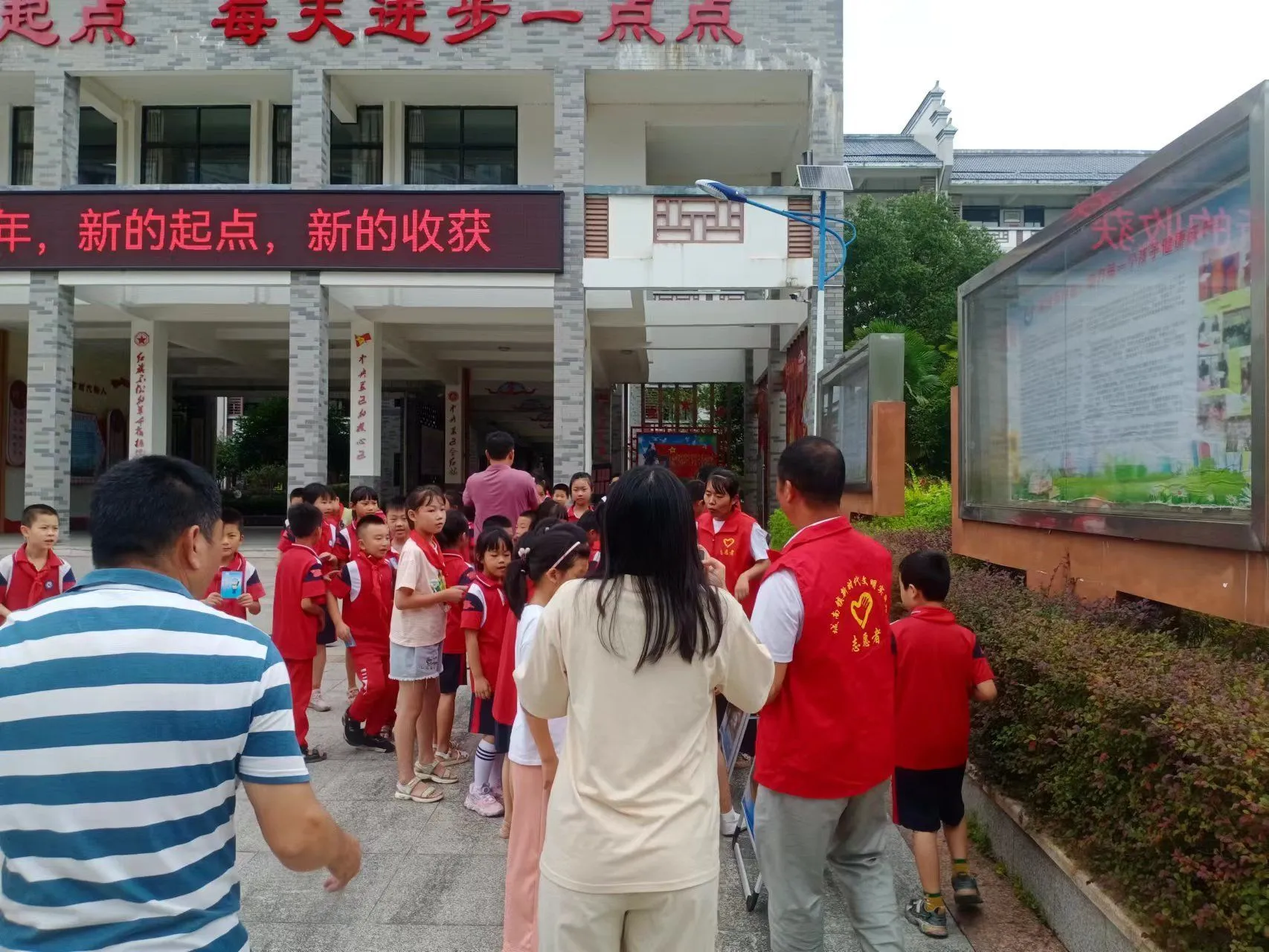 